 А Д М И Н И С Т Р А Ц И Я    Г О Р О Д А  Р Ж Е В АТВЕРСКОЙ ОБЛАСТИП О С Т А Н О В Л Е Н И Е07.09.2015				    		                                     № 982Об утверждении схемы организациидорожного движения на участке автомобильной дороги на улице 8 Мартав городе Ржеве Тверской области В целях обеспечения безопасности дорожного движения на улице 8 Марта города Ржева Тверской области, в связи с производством ТСЖ «Восьмое Марта 30» работ по строительству теплотрассы в районе дома № 30 по улице 8 Марта, руководствуясь Решением Ржевской городской Думы от 11.06.2015 № 48 «О досрочном прекращении полномочий Главы администрации города Ржева Тверской области», статьями 42.2 и 46 Устава города Ржева Тверской области, Администрация города Ржева Тверской областиП О С Т А Н О В Л Я Е Т :	1. Утвердить схему организации дорожного движения на участке автомобильной дороги на улице 8 Марта в городе Ржеве Тверской области. (Приложение).2. Отделу транспорта, дорожного хозяйства и благоустройства территорий администрации города Ржева Тверской области (Некрасов Д.Ю.) согласовать схему организации дорожного движения на участке автомобильной дороги на улице 8 Марта  в городе Ржеве Тверской области с ОГИБДД МО МВД России «Ржевский» (Хлопицкий А.В.).3. Рекомендовать ТСЖ «Восьмое Марта 30» по окончанию строительства теплотрассы в районе дома № 30 по улице 8 Марта установить дорожные знаки 4.2.2 «Объезд препятствия слева» и 1.34.2 «Направление поворота»  в соответствии с утвержденной схемой организации дорожного движения (приложение) и в соответствии с требованиями ГОСТ.4. Настоящее постановление вступает в силу со дня его подписания и подлежит размещению на официальном сайте Администрации города Ржева Тверской области в сети Интернет.5. Контроль за исполнением настоящего постановления оставляю за собой.Исполняющий полномочия Главы администрации города Ржева,заместитель Главы администрации города Ржева                                    								М.Р. КопаеваПриложение к постановлению Администрации города Ржева Тверской области от 07.09.2015 № 982Схема организации транспортного движения М 1:500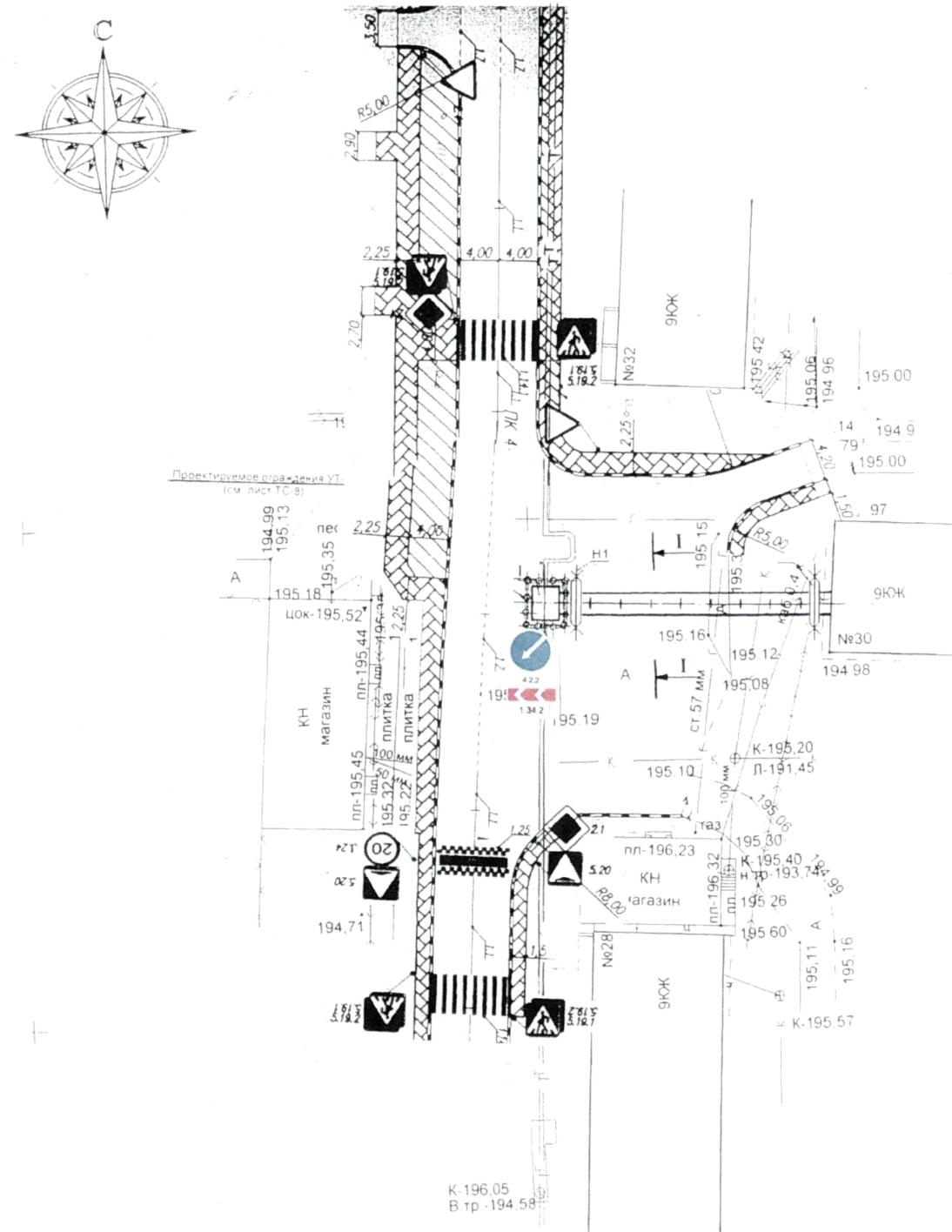 